C i t y a n d C o u n t y o f S a n F r a n c i s c oHUMAN RIGHTS COMMISSIONSheryl Evans DavisExecutive DirectorCHANGE NOTICE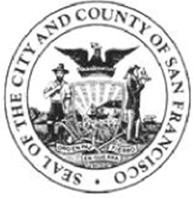 London BreedMayorThe following changes are hereby made to this RFQ: Effective immediately.REQUEST FOR QUALIFICATIONS(RFQ) #80- Free Minds InitiativeTHIS RFQ DEADLINE FOR PREQUALIFIED LIST ANNOUNCEMENT IN RESPONSE TO THIS SOLICITATION IS NOWFriday, March 22, 2024This notice has been sent to all RFQ holders, and is available online, where all RFQ documents also may be accessed:https://sf.gov/information/human-rights-commission-funding-opportunitiesFor more information, contact the Finance Division of the Human Rights Commission at hrc.grants@sfgov.org